ENERGIAFORRÁSOKKeresd ki a meséből, hogy hol élt korábban a fázós óriás!....................................................................................................................................................................................................Helyezd el kedved szerint ezeket a területeket a világtérképen és rajzold oda, hogy mivel fűtött ott az óriás!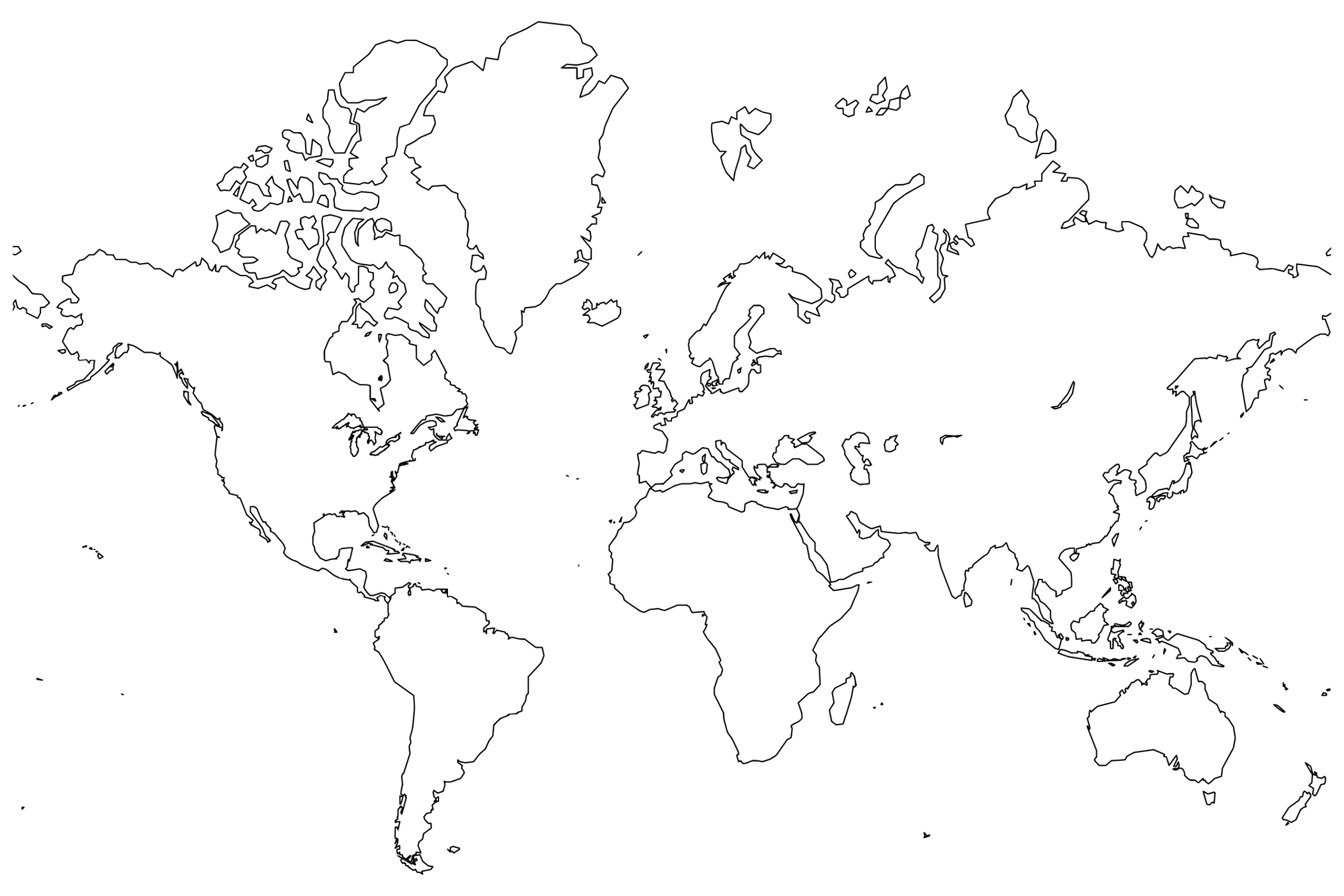 Milyen tanácsot adnál az óriásnak? Mivel kellene fűtenie?